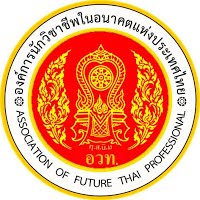 ประกาศองค์การนักวิชาชีพในอนาคตแห่งประเทศไทยวิทยาลัยสารพัดช่างตราดที่(ขอเลขที่เลขานุการ)/๒๕๖๓เรื่อง  แต่งตั้งคณะกรรมการดำเนินงานโครงการดูแลฟื้นฟูบำรุงรักษาต้นไม้ในและนอกสถานศึกษา	ด้วยชมรมวิชาชีพสาขาวิชาช่างยนต์ องค์การนักวิชาชีพในอนาคตแห่งประเทศไทย      วิทยาลัยสารพัดช่างตราด ได้จัดโครงการดูแลฟื้นฟูบำรุงรักษาต้นไม้ในและนอกสถานศึกษา ตามแผนชมรมวิชาชีพสาขาวิชาช่างยนต์ เพื่อสร้างจิตสำนึก ให้แก่คณะครูเจ้าหน้าที่และนักเรียนนักศึกษาทุกท่าน ซึ่งจัดขึ้นใน
วันที่ ๒๕ ธันวาคม ๒๕๖๒ เวลา ๑๓.๐๐-๑๖.๐๐ ณ วัดบุปผาราม	อาศัยอำนาจตามคำสั่ง สำนักงานคณะกรรมการการอาชีวศึกษา ว่าด้วยการบริหารสถานศึกษา พ.ศ. ๒๕๕๒ ข้อ ๔๒ (๑)  เพื่อให้การดำเนินการเป็นไปด้วยความเรียบร้อย และบรรลุวัตถุประสงค์ที่ตั้งไว้ชมรมวิชาชีพสาขาวิชาช่างยนต์ ชมรมวิชาชีพสาขาวิชาช่างยนต์ วิทยาลัยสารพัดช่างตราด 
จึงแต่งตั้งคณะกรรมการเพื่อปฏิบัติหน้าที่ต่าง ๆ ดังต่อไปนี้	๑. คณะกรรมการดำเนินงาน   ๑.๑ นาย สำราญ 	สก	 	ประธานกรรมการ	๑.๒ นาย สาธิต 		อำพล		กรรมการ	๑.๓ นาย นิสสรณ์	สุวรรณรักษ์	กรรมการ	๑.๔ นาย อดิศักดิ์  	สงวนหงส์	กรรมการ	๑.๕ นาย สมบัติ		เจริญพงษ์	กรรมการ	๑.๖ นาย ถิรวุฒิ		สังข์ทอง 	กรรมการ	๑.๗ ว่าที่ร.ต.บรรพต	ไชยคีนี   	ครูที่ปรึกษา	๑.๘ นายยศภัทร์		ไกรญาติ 	กรรมการและเลขานุการ	มีหน้าที่  ๑. จัดเตรียมความพร้อมด้านต่าง ๆ ในการจัดกิจกรรมตามโครงการ    ๒. ประสานงานกับคณะกรรมการฝ่ายต่าง ๆ ที่เกี่ยวข้องให้กิจกรรมดำเนินไปด้วยความเรียบร้อยตามวัตถุประสงค์ของการจัดกิจกรรม๒.  คณะกรรมการฝ่าย พิธีกรและประชาสัมพันธ์ ๒.๑ นายวรัญญู		เหมินทรสูตร	ประธานกรรมการ๒.๒ นายภาณุพงศ์	บูญช่วย 	กรรมการ๒.๓ นายนิสสรณ์		สุวรรณรักษ์ 	กรรมการและเลขานุการ	มีหน้าที่  ๑.ประสานงานกับคณะกรรมการฝ่ายต่าง ๆ ที่เกี่ยวข้องให้กิจกรรมดำเนินไปด้วยความเรียบร้อยตามวัตถุประสงค์ของการจัดกิจกรรม ๓.  คณะกรรมการฝ่ายสถานที่   ๓.๑ นายสาธิต		อำพล		ประธานกรรมการ	๓.๒ นายอดิศักดิ์		สงวนหงส์	กรรมการ	๓.๓ นายฉัตรมงคล	ภูแก้ว		กรรมการ		๓.๔ นายจิรวัฒน์		เถื่อนพนม	กรรมการ	๓.๕ นายสมบัติ		เจริญพงษ์	กรรมการ๓.๖ นายพงศกร		พงศ์สารารักษ์	กรรมการและเลขานุการ	มีหน้าที่  ๑. ประสานงานกับคณะกรรมการฝ่ายต่าง ๆ ที่เกี่ยวข้องให้กิจกรรมดำเนินไปด้วยความเรียบร้อยตามวัตถุประสงค์ของการจัดกิจกรรม 	๔.  คณะกรรมการฝ่ายบันทึกภาพ   ๔.๑ นายวรัญญู		เหมินทรสูตร	ประธานกรรมการ๔.๒ นายวิศรุต		ยอดขวัญ	กรรมการและเลขานุการ	มีหน้าที่  ๑. บันทึกภาพตลอดงานกิจกรรมฯ	๕. คณะกรรมการฝ่ายการเงิน บัญชี และพัสดุ	๕.๑ นายอดศักดิ์		สงวนหงษ์	ประธานกรรมการ		๕.๒ นายยศภัทธ์		ไกรญาติ		กรรมการและผู้ช่วยเลขานุการ		มีหน้าที่  ๑. ดูแลการใช้จ่ายเงินให้เป็นไปตามระเบียบการเบิกจ่ายของทางราชการ              ๒. ประสานงานกับคณะกรรมการฝ่ายต่าง ๆ ที่เกี่ยวข้องเพื่อให้กิจกรรมดำเนินไปด้วยความเรียบร้อย๖. คณะกรรมการฝ่ายประเมินผลและรายงานผล	๖.๑  	๖.๒มีหน้าที่  ๑. จัดทำแบบประเมินพร้อมเก็บข้อมูล เพื่อประเมินผลการดำเนินงานการจัดกิจกรรมและสรุปรูปเล่มรายงานผล	ทั้งนี้ ให้คณะกรรมการที่ได้รับการแต่งตั้งตามคำสั่งนี้ปฏิบัติหน้าที่ที่ได้รับมอบหมาย อย่างเคร่งครัด  เพื่อให้เกิดประสิทธิภาพ และบังเกิดผลดีต่อวิทยาลัยสารพัดช่างตราดต่อไป			สั่ง  ณ  วันที่  ๒๕  เดือนธันวาคม พ.ศ. ๒๕๖๒	(ชื่อนายกอวท.ปี 2563)                              นายกองค์การนักวิชาชีพในอนาคตแห่งประเทศไทย                        วิทยาลัยสารพัดช่างตราด